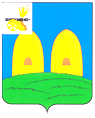 КОМИТЕТ  ОБРАЗОВАНИЯАДМИНИСТРАЦИИ МУНИЦИПАЛЬНОГО ОБРАЗОВАНИЯ«РОСЛАВЛЬСКИЙ РАЙОН» СМОЛЕНСКОЙ ОБЛАСТИП Р И К А Зот   24.01.2019   №  17О   проведении   тренировочного тестирования     по     технологииединого государственного экзаменаВ целях организации работ по подготовке к проведению государственной  итоговой аттестации выпускников 2019  года и согласно договору, заключенному между областным государственным автономным учреждением  «Смоленский региональный  центр оценки качества образования» и Комитетом образования Администрации муниципального образования  «Рославльский район» Смоленской области,п р и к а з ы в а ю: 1. Провести 30 января 2019 года в 13.00 часов на базе МБОУ «Средняя школа  № 10» тренировочное тестирование  по технологии  ЕГЭ по математике.2. Директору   МБОУ «Средняя школа  № 10» Когану Л.Г. обеспечить подготовку школы к проведению тренировочного тестирования.  3. Директорам муниципальных бюджетных общеобразовательных учреждений  обеспечить участие в тренировочном тестировании всех выпускников 11-х классов, изъявивших  желание.4. Ответственность за сохранность жизни и здоровья учащихся   возложить на руководителей муниципальных бюджетных общеобразовательных учреждений.5. Контроль за исполнением настоящего приказа возложить на заместителя председателя Рославльского комитета образования Алтухову Е.В.Председатель Комитета                                                                            Н.Н. Гращенко